ПРИЈАВНИ ЛИСТПРОБЛЕМСКА НАСТАВА И РЕШАВАЊЕ ЗАДАТАКА У ХЕМИЈИ11.03. 2020. у 19:30 часоваРЕГИОНАЛНИ ЦЕНТАР ЗА ПРОФЕСИОНАЛНИ РАЗВОЈ ЗАПОСЛЕНИХ У ОБРАЗОВАЊУ -  НИШПариске Комуне бб, 18000 Ниш, СрбијаТел:+381 18 202 300; Факс:+381 18 202 420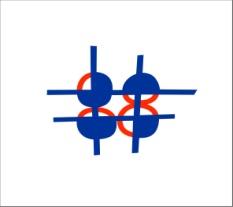 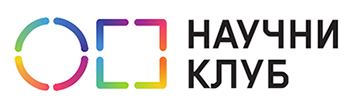 Школа / УстановаИме и презимеКонтакти(мејл, телефон)